ТЕРРИТОРИАЛЬНАЯ ИЗБИРАТЕЛЬНАЯ КОМИССИЯЗАВОЛЖСКОГО РАЙОНА ГОРОДА ЯРОСЛАВЛЯРЕШЕНИЕ
г. ЯрославльО назначении председателя участковой избирательной комиссии избирательного участка № 1841В соответствии с пунктом 7 статьи 28 Федерального закона от 12.06.2002 № 67-ФЗ «Об основных гарантиях избирательных прав и права на участие в референдуме граждан  Российской Федерации», пунктом 3 статьи 13 Закона Ярославской области от 08.07.2016 № 60-з «О системе избирательных комиссий Ярославской области,  на основании  решения территориальной избирательной комиссии Заволжского района города Ярославля  от 31.05.2023 № 56/421 «О формировании  участковой избирательной комиссии избирательного участка № 1841»,  территориальная избирательная комиссия решила:1. Назначить председателем участковой избирательной комиссии избирательного участка № 1841 члена участковой избирательной комиссии с правом решающего голоса Хозову Оксану Анатольевну.  2. Председателю участковой избирательной комиссии избирательного участка № 1841 созвать первое  заседание участковой избирательной комиссии 08.06.2023.3. Направить решение в Избирательную комиссию Ярославской области, участковую избирательную комиссию избирательного участка № 1841.4. Разместить  решение на официальном сайте Избирательной комиссии Ярославской области в информационно-телекоммуникационной сети «Интернет» на странице территориальной избирательной комиссии Заволжского района города Ярославля.5. Контроль за исполнением решения возложить на председателя территориальной избирательной комиссии Величко Е.В.Председатель территориальной избирательной комиссии	                                                                    			Е.В. ВеличкоСекретарь территориальной избирательной комиссии                                                                    			Т.В. Зарипова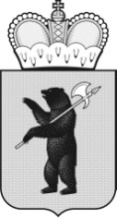 31 мая 2023 г.             № 56/422